ПРОЕКТ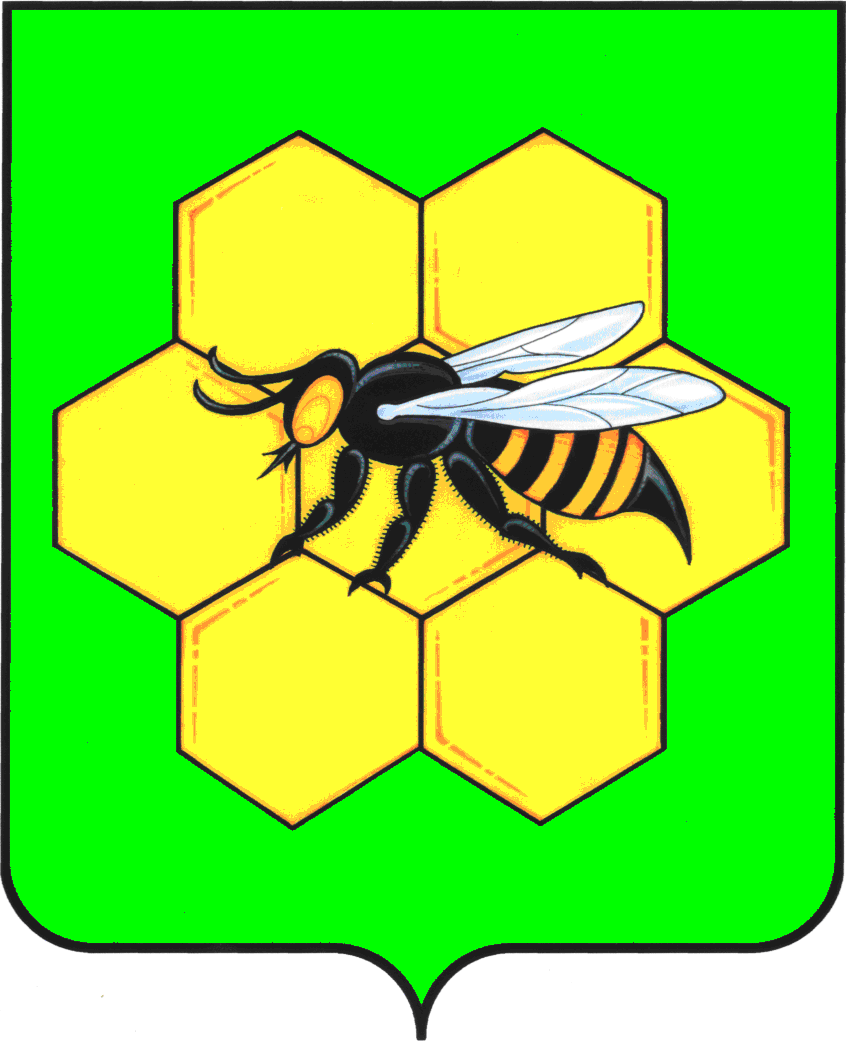 АДМИНИСТРАЦИЯМУНИЦИПАЛЬНОГО РАЙОНА ПЕСТРАВСКИЙСАМАРСКОЙ ОБЛАСТИПОСТАНОВЛЕНИЕ_______________№_________О внесении изменений в постановление администрации муниципального района Пестравский Самарской области от 16.10.2019 № 602 «Об утверждении Положения и создании межведомственной комиссии для оценки и обследования помещения в целях признания его жилым помещением, жилого помещения пригодным (непригодным) для проживания, многоквартирного дома в целях признания его аварийным и подлежащим сносу или реконструкции, а также садового дома жилым домом и жилого дома садовым домом на территории муниципального района Пестравский Самарской области»В целях приведения муниципального нормативного правового акта в соответствие с действующим законодательством, в соответствии со статьей 14 Жилищного кодекса Российской Федерации, постановлением Правительства Российской Федерации от 28.01.2006 № 47 «Об утверждении Положения о признании помещения жилым помещением, жилого помещения непригодным для проживания, многоквартирного дома аварийным и подлежащим сносу или реконструкции, садового дома жилым домом и жилого дома садовым домом», Федеральным законом от 06.10.2003 № 131-ФЗ «Об общих принципах организации местного самоуправления в Российской Федерации», руководствуясь статьями 41, 43 Устава муниципального района Пестравский Самарской области, администрация муниципального района Пестравский Самарской области ПОСТАНОВЛЯЕТ:Внести в постановление администрации муниципального района Пестравский Самарской области от 16.10.2019 № 602 «Об утверждении Положения о межведомственной комиссии для оценки и обследования помещения в целях признания его жилым помещением, жилого помещения пригодным (непригодным) для проживания, многоквартирного дома в целях признания его аварийным и подлежащим сносу или реконструкции, а также садового дома жилым домом и жилого дома садовым домом на территории муниципального района Пестравский Самарской области» (далее – постановление) следующие изменения:В абзаце втором пункта 1.5 Положения о межведомственной комиссии для оценки и обследования помещения в целях признания его жилым помещением, жилого помещения пригодным (непригодным) для проживания, многоквартирного дома в целях признания его аварийным и подлежащим сносу или реконструкции, а также садового дома жилым домом и жилого дома садовым домом на территории муниципального района Пестравский Самарской области слово «пожарной,» исключить;приложение № 2 к постановлению изложить в новой редакции согласно приложению к настоящему постановлению.Опубликовать настоящее постановление в районной газете «Степь» и разместить на официальном Интернет-сайте муниципального района Пестравский.Аппарату администрации муниципального района Пестравский (Ланцова Н.А.) довести настоящее постановление до сведения заинтересованных лиц.Контроль за выполнением настоящего постановления возложить на первого заместителя Главы муниципального района Пестравский Кузнецову Н.П.Глава муниципального районаПестравский						                            С.В. ЕрмоловУварова Е.В. 22478Приложение  к постановлению администрациимуниципального района Пестравский Самарской областиот___________________№__________СОСТАВмежведомственной комиссии для оценки и обследования помещения в целях признания его жилым помещением, жилого помещения пригодным (непригодным) для проживания, многоквартирного дома в целях признания его аварийным и подлежащим сносу или реконструкции, а также садового дома жилым домом и жилого дома садовым домом на территории муниципального района Пестравский Самарской областиКузнецова Наталья ПавловнаИмангулов Алексей ВалерьевичГранкина Елена АлександровнаЧлены комиссии:Болдырева Елена Викторовнапервый заместитель Главы муниципального района Пестравский Самарской области, председатель комиссии;заместитель Главы муниципального района Пестравский по капитальному строительству, архитектуре и развитию инженерной инфраструктуры, начальник муниципального казенного учреждения «Отдел капитального строительства, архитектуры и развития инженерной инфраструктуры администрации муниципального района Пестравский Самарской области», заместитель председателя комиссии;главный специалист МКУ «Отдел капитального строительства, архитектуры и развития инженерной инфраструктуры администрации муниципального района Пестравский Самарской области», секретарь комиссии.руководитель Финансового управления муниципального района Пестравский  Самарской области;Власов Николай Николаевичначальник муниципального казенного учреждения «Отдел по управлению муниципальным имуществом и земельными ресурсами администрации  муниципального района Пестравский Самарской области»;Уварова Елена ВладимировнаРябышев Андрей Алексеевичначальник правового отдела администрации муниципального района Пестравский Самарской области;главный специалист администрации муниципального района Пестравский Самарской области по муниципальному жилищному контролю;представитель ФБУЗ «Центр гигиены и эпидемиологии Самарской области в г. Новокуйбышевске» (по согласованию);Веткина Оксана Петровнаначальник Территориального отдела Управления Роспотребнадзора по Самарской области в г. Новокуйбышевске (по согласованию);Уколов Алексей Владимировичдиректор Красноармейского филиала ГУП ЦТИ (по согласованию);Еськин Владимир ВасильевичФилимонова Вера ИвановнаВаньков Николай Ивановичглавный специалист Южного управления  жилищного надзора по Самарской области (по согласованию);главный специалист МКУ Отдел опеки, попечительства и демографии муниципального района Пестравский;главный специалист по охране окружающей среды администрации муниципального района Пестравский.